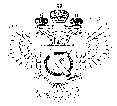 «Федеральная кадастровая палата Федеральной службы государственной регистрации, кадастра и картографии» по Ханты-Мансийскому автономному округу – Югре(Филиал ФГБУ «ФКП Росреестра»по Ханты-Мансийскому автономному округу – Югре)г. Ханты-Мансийск,	   									       Ведущий инженер ул. Мира, 27					                          		     отдела контроля и анализа деятельности    									                                                     Кургак Н.В.						                                                                                    8(3467) 960-444 доб.2010 
                                                                                                                                                                                            e-mail: Press@86.kadastr.ru
Пресс-релиз01.04.2018Взаимное сотрудничество Филиала ФГБУ «ФКП Росреестра» по Ханты-Мансийскому автономному округу – Югре с органами местного самоуправленияСпециалисты Филиала ФГБУ «ФКП Росреестра» по Ханты-Мансийскому автономному округу – Югре находятся в постоянном взаимодействии с органами местного самоуправления и информируют о результатах работ по развитию инвестиционного климата в Ханты-Мансийском автономном округе.  В ходе работы специалисты Филиала ФГБУ «ФКП Росреестра» по Ханты-Мансийскому автономному округу – Югре информируют представителей органов местного самоуправления о работе по достижению показателей целевых моделей повышения инвестиционной привлекательности нашего региона. В реализации мероприятий по достижению установленных показателей муниципалитеты принимают непосредственное участие: в том числе от них зависит количество поступающих в электронной форме заявлений о  государственном кадастровом учете и государственной регистрации прав, объемы информации, направляемой посредством СМЭВ, и много другое. Сегодня именно электронное взаимодействие различных органов при получении услуг выступает ключевым направлением повышения инвестиционной привлекательности субъектов Российской Федерации. Сотрудники Кадастровой палаты в ходе совместных мероприятий представляют статистическую информацию, результаты различных рейтингов. Обсуждаются вопросы организации эффективного взаимодействия, предоставляются консультации по подготовке документов. Напомним, что целевые модели «Регистрация права собственности на земельные участки и объекты недвижимого имущества» и «Постановка на кадастровый учет земельных участков и объектов недвижимого имущества» утверждены Правительством Российской Федерации и их реализация в целом направлена на снижение административных барьеров, сокращение сроков при предоставлении государственных услуг, а также на развитие бесконтактных технологий общения Росреестра с гражданами._____________________________________________________________________________При использовании материала просим сообщить о дате и месте публикации на адрес электронной почты Press@86.kadastr.ru или по телефону 8(3467) 960-444 доб.2010. Благодарим за сотрудничество